Pastor Michael Lacobee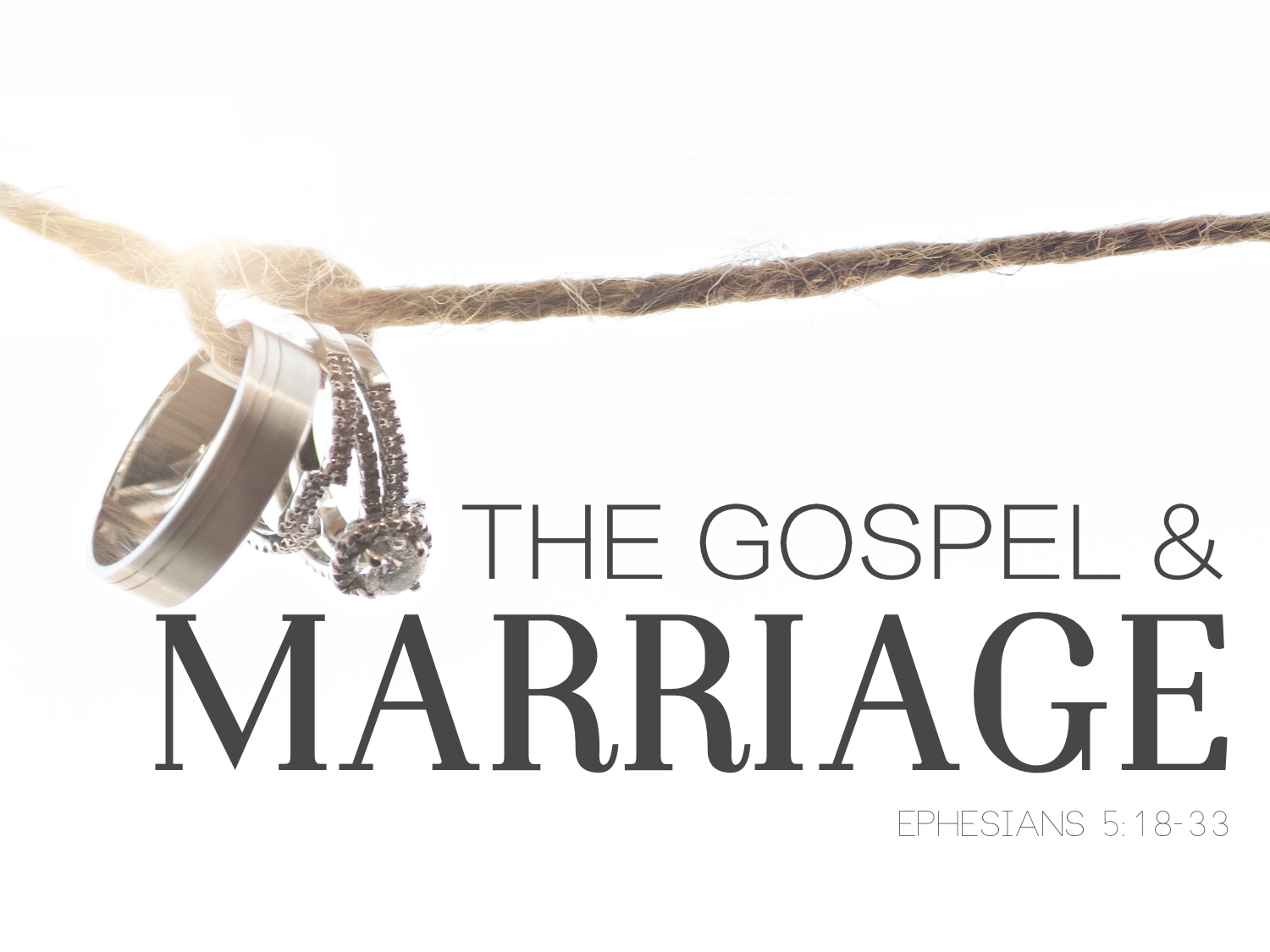 LifeSpring Church South Campus11-01-2015GENESIS 1:26-28, 31; 2:15-25EPHESIANS 5:22-3322 Wives, submit to your own husbands, as to the Lord. 23 For the husband is the head of the wife even as Christ is the head of the church, his body, and is himself its Savior. 24 Now as the church submits to Christ, so also wives should submit in everything to their husbands. 25 Husbands, love your wives, as Christ loved the church and gave himself up for her, 26 that he might sanctify her, having cleansed her by the washing of water with the word, 27 so that he might present the church to himself in splendor, without spot or wrinkle or any such thing, that she might be holy and without blemish. 28 In the same way husbands should love their wives as their own bodies. He who loves his wife loves himself. 29 For no one ever hated his own flesh, but nourishes and cherishes it, just as Christ does the church, 30 because we are members of his body. 31 “Therefore a man shall leave his father and mother and hold fast to his wife, and the two shall become one flesh.” 32 This mystery is profound, and I am saying that it refers to Christ and the church. 33 However, let each one of you love his wife as himself, and let the wife see that she respects her husband.MARRIAGE BY __________________.By God’s design, MARRIAGE is a covenant to God, and then only to your spouse, not a contract to be broken.MARRIAGE BY __________________.HUSBAND: Love your wife, lead her, serve her, protect her, and provide for her.  WIFE: Submit to and respect your husband because you love and serve God. MARRIAGE AS __________________.“God established marriage at the beginning of creation to be one of the primary means by which He illustrates the Gospel before a watching world.” – Dr. David PlattPastor Michael Lacobee